返信先：大阪介護支援専門員連盟　副会長　有村哲史　宛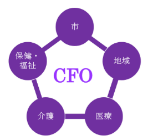 医療法人呉診療所ケアプランセンター　ＦＡＸ番号：06-6755-5186大阪市における要支援・要介護認定決定期間の遅延に関するアンケートアンケートは、介護支援専門員1名でアンケート1枚を記載してください。＜無記名＞＜基本情報＞＜アンケート内容＞令和元年度（2019年）11月・12月・（2020年）１月・２月の４か月で大阪市の要支援・要介護認定申請（新規・更新・区分変更すべて含む）した利用者について以下を教えてください。質問５：要支援・要介護認定が遅延する理由を把握されている場合、どのような理由がありましたか？＜理由＞質問６：要支援・要介護認定が遅延することで、利用者及び介護支援専門員にどのような影響がありましたか？（自由記載）アンケートにご協力いただき、ありがとうございました（感謝）。基本情報回答勤務先（右記に〇をつけてください）在宅・施設・（看護）小規模多機能型居宅介護・有料老人ホーム（特定）・定期巡回随時対応型訪問介護（看護）・グループホーム・その他担当件数（令和2年２月時点）介護：　　　　　　件予防：　　　　　　件質問回答欄質問１：上記期間に要支援・要介護認定申請（新規・更新・区分変更すべて含む）した合計件数を教えてください。件質問２：「質問１」の件数のうち、申請日から認定決定日までの期間が３０日以内の合計件数は何件でしたか？件質問３：「質問１」の件数のうち、申請日から認定決定日までの期間が31日以上６０日以内の合計件数は何件でしたか？件質問４：「質問１」の件数のうち、申請日から認定決定日までの期間が6１日以上９０日以内の合計件数は何件でしたか？件